樹德科技大學 學生事務處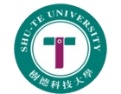 學務班級輔導服務申請表親愛的導師：您好！感謝您於繁忙的教學工作外，仍費心投注於導生關懷與班級經營，以及對學務工作的支持。學務處推出針對更多元化的班級輔導服務，您只要依班級需求提出申請，學務處即刻會為您的班級服務。請您填妥以下表單後，回傳或回擲予學務處潘惠祺小姐（Mail：phc0629@stu.edu.tw、分機2103），收到申請表後我們將立即與您聯絡。～再次感謝您為樹德學子的耕耘與付出樹德科大學生事務處 敬啟◎此表單可於「學務處網頁」或「Gmail學務處協作平台」下載。學制□日間部 □進修部□四技   □二技  □二專  □研究所□日間部 □進修部□四技   □二技  □二專  □研究所□日間部 □進修部□四技   □二技  □二專  □研究所系級系/所    年    班系/所    年    班導師姓名聯絡電話班級人數輔導時間  年  月  日(星期  )  時  分至  時  分，共  分鐘  年  月  日(星期  )  時  分至  時  分，共  分鐘  年  月  日(星期  )  時  分至  時  分，共  分鐘  年  月  日(星期  )  時  分至  時  分，共  分鐘地點目標與期待輔導主題【生活達人篇】【友善校園篇】【掌握自我篇】【生活達人篇】【友善校園篇】【掌握自我篇】【生活達人篇】【友善校園篇】【掌握自我篇】【生活達人篇】【友善校園篇】【掌握自我篇】【生活達人篇】【友善校園篇】【掌握自我篇】【生活達人篇】【友善校園篇】【掌握自我篇】備註填表日期